Friday, August 23rd- Sunday, August 25th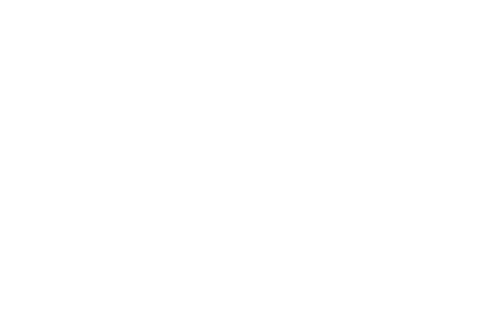 